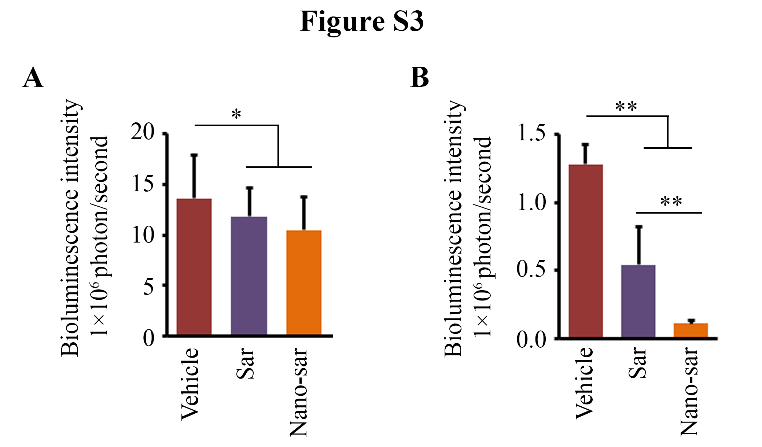 Figure S3: Quantitative analysis of bioluminescence intensity from primary (A) and metastatic tumors (B). The representative bioluminescent images were illustrated in Fig. 5D. *p < 0.05; **p < 0.01.